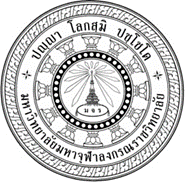 รูปแบบการพัฒนาพฤติกรรมทางการเมืองของประชาชนที่มีผลต่อการตัดสินใจในการเลือกตั้งทั่วไปPOLITICAL BEHAVIOR DEVELOPMENT MODEL OF PEOPLEAFFECTING THE DECISION IN GENERAL ELECTIONนางสาวรัชฎากร เอี่ยมอำไพดุษฎีนิพนธ์นี้เป็นส่วนหนึ่งของการศึกษาตามหลักสูตรปริญญาปรัชญาดุษฎีบัณฑิต  สาขาวิชารัฐศาสตร์บัณฑิตวิทยาลัยมหาวิทยาลัยมหาจุฬาลงกรณราชวิทยาลัยพุทธศักราช ๒๕๖๔รูปแบบการพัฒนาพฤติกรรมทางการเมืองของประชาชนที่มีผลต่อการตัดสินใจในการเลือกตั้งทั่วไปนางสาวรัชฎากร เอี่ยมอำไพดุษฎีนิพนธ์นี้เป็นส่วนหนึ่งของการศึกษาตามหลักสูตรปริญญาปรัชญาดุษฎีบัณฑิต  สาขาวิชารัฐศาสตร์บัณฑิตวิทยาลัยมหาวิทยาลัยมหาจุฬาลงกรณราชวิทยาลัยพุทธศักราช ๒๕๖๔(ลิขสิทธิ์เป็นของมหาวิทยาลัยมหาจุฬาลงกรณราชวิทยาลัย)Political Behavior Development Model of PeopleAffecting the Decision in General ElectionMiss Ratchadakorn AimampaiA Dissertation Submitted in Partial Fulfillment ofthe Requirement for the Degree ofDoctor of Philosophy(Political Science)Graduate SchoolMahachulalongkornrajavidyalaya UniversityC.E. 2021(Copyright by Mahachulalongkornrajavidyalaya University)ชื่อดุษฎีนิพนธ์	:	รูปแบบการพัฒนาพฤติกรรมทางการเมืองของประชาชนที่มีผลต่อการตัดสินใจในการเลือกตั้งทั่วไปผู้วิจัย	:	นางสาวรัชฎากร เอี่ยมอำไพปริญญา	:	ปรัชญาดุษฎีบัณฑิต (รัฐศาสตร์)คณะกรรมการควบคุมดุษฎีนิพนธ์	:	รศ. ดร.ธัชชนันท์ อิศรเดช, พธ.บ. (รัฐศาสตร์), น.บ. (นิติศาสตร์),		M.A. (Politics), Ph.D. (Political Science)	:	รศ. ดร.สุรพล สุยะพรหม, พธ.บ. (สังคมวิทยา), M.A. (Politics), 		Ph.D. (Political Science), ปร.ด. (สื่อสารการเมือง)วันสำเร็จการศึกษา	:  ๒๑ กรกฎาคม ๒๕๖๔บทคัดย่อการวิจัยครั้งนี้มีวัตถุประสงค์เพื่อ ๑. ศึกษาพฤติกรรมทางการเมืองของประชาชนที่มีผลต่อการตัดสินใจในการเลือกตั้งทั่วไป ๒. ศึกษาปัจจัยที่ส่งเสริมการพัฒนาพฤติกรรมทางการเมืองของประชาชนที่มีผลต่อการตัดสินใจในการเลือกตั้งทั่วไป และ ๓. นำเสนอรูปแบบการพัฒนาพฤติกรรมทางการเมืองของประชาชนที่มีผลต่อการตัดสินใจในการเลือกตั้งทั่วไปโดยการบูรณาการตามหลักพุทธธรรม ระเบียบวิธีการวิจัยเป็นแบบผสานวิธี โดยการวิจัยเชิงคุณภาพและเชิงปริมาณ การวิจัยเชิงคุณภาพใช้วิธีการสัมภาษณ์เชิงลึกจากผู้ให้ข้อมูลสำคัญ จำนวน ๑๗ รูป หรือคน และการสนทนากลุ่มเฉพาะ จำนวน ๑๐ รูปหรือคน ใช้วิธีการวิเคราะห์ข้อมูลแบบอรรถาธิบายและพรรณนา การวิจัยเชิงปริมาณใช้แบบสอบถามจากกลุ่มตัวอย่าง จำนวน ๔๐๐ คน นำมาวิเคราะห์ข้อมูลโดยใช้จำนวนร้อยละ ค่าเฉลี่ยและส่วนเบี่ยงเบนมาตรฐาน ผลการวิจัยพบว่า๑. พฤติกรรมทางการเมืองของประชาชนที่มีผลต่อการตัดสินใจในการเลือกตั้งทั่วไป ด้านการติดตามข้อมูลข่าวสารทางการเมือง ประชาชนใช้เทคโนโลยีทำให้สะดวกในการติดตามข่าวสารมากยิ่งขึ้น ด้านการไปใช้สิทธิเลือกตั้งทั่วไป ประชาชนจะนำข้อมูลจากการที่ติดตามข่าวสารทางการเมืองและนโยบายของพรรคการเมืองเป็นหลักเกณฑ์การตัดสินใจในการเลือกตั้งทั่วไป ด้านการเข้าเป็นแนวร่วมทางการเมืองของประชาชนส่วนใหญ่เพื่อเรียกร้องความเป็นธรรมให้กับตนเอง ชุมชน หรือประเทศชาติ และด้านการสนับสนุนพรรคการเมืองของประชาชนจะแสดงออกไปในการใช้สิทธิเลือกตั้งทั่วไปหรือการสนับสนุนทางความคิดของพรรคการเมืองหรือนักการเมืองนั้น ๆ โดยพิจารณาจากนโยบายของพรรคการเมืองเป็นหลักเช่นเดียวกับการตัดสินใจในการเลือกตั้งทั่วไป ส่วนผลการวิเคราะห์พฤติกรรมทางการเมืองของประชาชนที่มีผลต่อการตัดสินใจในการเลือกตั้งทั่วไปโดยรวมอยู่ในระดับมาก๒. ปัจจัยที่ส่งเสริมการพัฒนาพฤติกรรมทางการเมืองของประชาชน คือ ความรู้ ทัศนคติ และการนำไปปฏิบัติ ประชาชนต้องรับฟังการปราศรัยของพรรคการเมืองเพื่อให้สามารถเข้าใจถึงนโยบายของพรรคมากขึ้นและอ่านบทวิเคราะห์ บทความที่เกี่ยวกับการเมืองเพื่อมีความรู้ทางการเมืองเพิ่มขึ้นและใช้กระบวนการทางความคิดที่มีการวิเคราะห์ข้อมูลได้ครบทุกด้านเป็นการปลูกฝังทัศนคติทางการเมืองให้กับตนเองและฝึกที่จะนำไปปฏิบัติจริงโดยการเข้าร่วมการแสดงความคิดเห็นทางการเมืองเมื่อมีโอกาส ส่วนผลการวิเคราะห์ปัจจัยที่ส่งเสริมการพัฒนาพฤติกรรมทางการเมืองของประชาชน โดยรวมอยู่ในระดับน้อย๓. การพัฒนาพฤติกรรมทางการเมืองของประชาชนที่มีผลต่อการตัดสินใจในการเลือกตั้งทั่วไปตามหลักโยนิโสมนสิการ โดยประชาชนจะต้องใช้กระบวนการความคิดไม่ว่าจะเป็นการวิเคราะห์ การแยกแยะข้อมูลที่เกี่ยวข้องทั้งหมดนำมาประกอบการพิจารณาโดยการค้นหาเหตุปัจจัยข้อมูลทางการเมืองที่เกิดขึ้น การพิจารณาแก้ไขปัญหาต้องตรงกับสาเหตุและตรงกับวัตถุประสงค์ที่ต้องการ รวมถึงการแยกแยะให้เห็นถึงผลดีและผลเสียที่จะเกิดขึ้นกับส่วนรวมโดยยึดถือความถูกต้องตามหลักคุณธรรมและสามารถตรวจสอบได้ เป็นการใช้กระบวนการทางความคิดตามหลักโยนิโสมนสิการที่ฝึกให้คิดวิเคราะห์แก้ไขปัญหาได้อย่างละเอียดลึกซึ้ง จำเป็นที่จะนำมาใช้เป็นรูปแบบการพัฒนาพฤติกรรมทางการเมืองของประชาชนที่มีผลต่อการตัดสินใจในการเลือกตั้งทั่วไป ส่วนผลการวิเคราะห์การพัฒนาพฤติกรรมทางการเมืองของประชาชนที่มีผลต่อการตัดสินใจในการเลือกตั้งทั่วไปตามหลักโยนิโสมนสิการโดยรวมอยู่ในระดับปานกลางDissertation Title	: Political Behavior Development Model of People		Affecting the Decision in General Election Researcher		: Miss Ratchadakorn AimampaiDegree		: Doctor of Philosophy (Political Science)Dissertation Supervisory Committee: Assoc. Prof.Dr.Tachanan Issaradet, B.A. (Political Science), LL.B.(Laws), M.A. (Politics), Ph.D. (Political Science): Assoc.Prof.Dr.Surapon Suyaprom, B.A. (Sociology),  M.A. (Politics), Ph.D. (Political Science), Ph.D. (Political Communication) Date of Graduation	:  July 21, 2021 AbstractObjectives of this dissertation were: 1. To study people’s political behavior in general election decision making, 2. To study factors supporting development of  people’s political behavior in general election decision making and 3. To propose a development model of people’s political behavior in general election decision making in line with Buddhadhamma applying  the mixed methods research: The quantitative and qualitative methods. The data of quantitative research were collected from 400 samples and analyzed by descriptive statistics: frequency, percentage, mean, and standard deviation. Data of qualitative research were collected from 17 key informants by in-depth-interview and from 10 participants in focus group discussion. The data were analyzed  by descriptive interpretation. Findings were as follows: 1.The people’s political behavior in general election decision making. People followed the political news and information with technology making it easier to follow up the political news and information. Using the right to vote, people used data from the news and information and political party policies as the criteria  for decision making in general election. Participation in political networking was mainly for requesting the social justice for themselves, communities or nation. Political  support was done by voting for the parties in general election or by supporting the political thoughts of the party or individual politician using the party policies as the criteria for decision making as in general election. The analysis results the people’s political behavior in general election decision making by overall were at high level.	2. Factors supporting the people’s political behavior in general election decision making were knowledge, attitude and practice. People must analyze and separate received political data with systematic reasons on the political neutrality basis. The state should promote political knowledge and instill the positive political attitude and create more opportunities for people to have more political roles. The analysis results factors supporting the people’s political behavior in general election decision making that were at minimal level.3. The development model of people’s political behavior in general election decision making according to the principle of Yonisomanasigara; People must use analytical process to separate all received political data on the basis of cause and effects to solve the direct problems according to the wanted objectives. Decision making must be made on the basis of benefits for all by adhering to the right ethics that could be checked. It is the thinking process affecting decision making in general election. The analysis results the development model of people’s political behavior in general election decision making according to the principle of Yonisomanasigara that were at moderate level.ภาคผนวก  ก  เครื่องมือการวิจัยเชิงปริมาณและเชิงคุณภาพ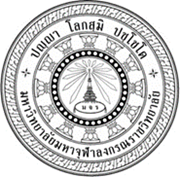 แบบสอบถามเพื่อการวิจัยเรื่องรูปแบบการพัฒนาพฤติกรรมทางการเมืองของประชาชนที่มีผลต่อการตัดสินใจในการเลือกตั้งทั่วไปคำชี้แจง : ๑. แบบสอบถามนี้ แบ่งออกเป็น ๔ ตอน ดังนี้ตอนที่ ๑ แบบสอบถามเกี่ยวกับสถานภาพของผู้ตอบแบบสอบถามตอนที่ ๒ แบบสอบถามเกี่ยวกับพฤติกรรมทางการเมืองของประชาชนที่มีผลต่อการตัดสินใจในการเลือกตั้งทั่วไป ตอนที่ ๓ แบบสอบถามเกี่ยวกับการส่งเสริมพัฒนาพฤติกรรมทางการเมืองของประชาชนที่มีผลต่อการตัดสินใจในการเลือกตั้งทั่วไป ตามหลักโยนิโสมนสิการตอนที่ ๔ ปัจจัยที่ส่งเสริมการพัฒนาพฤติกรรมทางการเมืองของประชาชนที่มีต่อการตัดสินใจในการเลือกตั้งทั่วไปตอนที่ ๕ แบบสอบถามปลายเปิดเกี่ยวกับปัญหาและแนวทางการแก้ไขเกี่ยวกับการพัฒนาพฤติกรรมทางการเมืองของประชาชนที่มีผลต่อการตัดสินใจในการเลือกตั้งทั่วไปขอความกรุณาได้โปรดตอบคำถามทุกข้อ ข้อมูลจากแบบสอบถามของท่าน ผู้วิจัยจะถือว่าเป็นความลับที่สุดและจะไม่มีผลกระทบกระเทือนต่อท่านแต่อย่างใด เมื่อท่านตอบแบบถามเสร็จแล้ว กรุณาตรวจดูอีกครั้งว่าท่านได้ตอบแบบสอบถามครบถ้วนทุกข้อแล้ว แบบสอบถามที่ท่านตอบทุกข้อเท่านั้นจึงจะเป็นแบบสอบถามที่สมบูรณ์และนำไปใช้ในการวิจัยได้ผู้วิจัยหวังว่า จะได้รับความอนุเคราะห์ในการตอบแบบสอบถามครั้งนี้จากท่านเป็นอย่างดี และขอขอบพระคุณมา ณ โอกาสนี้นางสาวรัชฎากร เอี่ยมอำไพนิสิตปริญญาเอก หลักสูตรปริญญาปรัชญาดุษฎีบัณฑิต สาขาวิชารัฐศาสตร์มหาวิทยาลัยมหาจุฬาลงกรณราชวิทยาลัยปีการศึกษา ๒๕๖๒ตอนที่ ๑ สถานภาพของผู้ตอบแบบสอบถามคำชี้แจง : โปรดทำเครื่องหมาย √ ลงใน     ตามความเป็นจริงและโปรดตอบให้ครบทุกข้อเพศ	       ชาย				        	  หญิง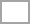 	๒. อายุ	     ๑๘-๓๐ ปี				  ๓๑-๔๐ ปี	     ๔๑-๕๐ ปี				  ๕๑-๖๐ ปี 	     ๖๑ ปี ขึ้นไป     	 	๓. การศึกษา	   ต่ำกว่าปริญญาตรี				 ปริญญาตรี	   ปริญญาโท		 			  ปริญญาเอก		   	      	๔. อาชีพ	    นักศึกษา					  ข้าราชการ/พนักงานรัฐวิสาหกิจ	    เกษตรกร					  ค้าขาย	    รับจ้างทั่วไป	    			  พนักงานบริษัท                    ประกอบธุรกิจส่วนตัว                                        ตอนที่ ๒ : แบบสอบถามเกี่ยวกับพฤติกรรมทางการเมืองของประชาชนที่มีผลต่อการตัดสินใจในการเลือกตั้งทั่วไปคำชี้แจง : แบบสอบถามนี้ต้องการทราบพฤติกรรมทางการเมืองของประชาชนที่มีผลต่อการตัดสินใจในการเลือกตั้งทั่วไปในด้านต่างๆ ว่าอยู่ในระดับใด โปรดทำเครื่องหมาย √ ในช่องระดับปฏิบัติที่ท่านเห็นว่าตรงกับพฤติกรรมทางการเมืองของท่านใน การปฏิบัติของเรื่องนั้นๆ ว่าอยู่ในระดับใดโดยกำหนดระดับคะแนนดังนี้	๕ หมายถึง  ระดับพฤติกรรมทางการเมือง	อยู่ในระดับ  มากที่สุด	๔ หมายถึง  ระดับพฤติกรรมทางการเมือง	อยู่ในระดับ  มาก	๓ หมายถึง  ระดับพฤติกรรมทางการเมือง	อยู่ในระดับ  ปานกลาง	๒ หมายถึง  ระดับพฤติกรรมทางการเมือง	อยู่ในระดับ  น้อย	๑ หมายถึง  ระดับพฤติกรรมทางการเมือง	อยู่ในระดับ  น้อยที่สุดตอนที่ ๓ : แบบสอบถามเกี่ยวกับการส่งเสริมพัฒนาพฤติกรรมทางการเมืองของประชาชนที่มีผลต่อการตัดสินใจในการเลือกตั้งทั่วไป ตามหลักโยนิโสมนสิการตอนที่ ๔ ปัจจัยที่ส่งเสริมการพัฒนาพฤติกรรมทางการเมืองของประชาชนที่มีต่อการตัดสินใจในการเลือกตั้งทั่วไปตอนที่ ๕  แบบสอบถามปลายเปิดเกี่ยวกับปัญหาและแนวทางการแก้ไขเกี่ยวกับการพัฒนาพฤติกรรมทางการเมืองของพฤติกรรมทางการเมืองของประชาชนที่มีผลต่อการตัดสินใจในการเลือกตั้งทั่วไปด้านการติดตามข่าวสารทางการเมือง	ปัญหา ................................................................................................................................................................ข้อเสนอแนะแนวทางการแก้ไข................................................................................................................................................................. ด้านการไปใช้สิทธิเลือกตั้งทั่วไปปัญหา ................................................................................................................................................................ข้อเสนอแนะแนวทางการแก้ไข................................................................................................................................................................ด้านการเป็นแนวร่วมกับองค์กรทางการเมืองปัญหา ................................................................................................................................................................ข้อเสนอแนะแนวทางการแก้ไข................................................................................................................................................................ด้านการสนับสนุนพรรคการเมืองปัญหา ................................................................................................................................................................ข้อเสนอแนะแนวทางการแก้ไข................................................................................................................................................................ขอขอบคุณทุกท่านที่กรุณาตอบแบบสอบถามนางสาวรัชฎากร เอี่ยมอำไพ  นิสิตปริญญาเอก หลักสูตรปริญญาปรัชญาดุษฎีบัณฑิต สาขาวิชารัฐศาสตร์มหาวิทยาลัยมหาจุฬาลงกรณราชวิทยาลัยปีการศึกษา ๒๕๖๒แบบสัมภาษณ์เพื่อการวิจัยเรื่อง รูปแบบการพัฒนาพฤติกรรมทางการเมืองของประชาชนที่มีผลต่อการตัดสินใจในการเลือกตั้งทั่วไปตอนที่ ๑ ข้อมูลของผู้ให้สัมภาษณ์ตอนที่ ๒ 	ข้อมูลการสัมภาษณ์เกี่ยวกับพฤติกรรมทางการเมืองที่มีผลต่อการตัดสินใจในการเลือกตั้งทั่วไปคำถามที่ใช้ในการสัมภาษณ์๑.ท่านคิดว่าประชาชนมีพฤติกรรมทางการเมืองที่มีผลต่อการตัดสินใจในการเลือกตั้งทั่วไปอย่างไรด้านการติดตามข่าวสารข้อมูลทางการเมือง..................................................................................................................................................ด้านการไปใช้สิทธิเลือกตั้งทั่วไป..................................................................................................................................................ด้านการเป็นแนวร่วมทางการเมือง..................................................................................................................................................ด้านการสนับสนุนพรรคการเมือง	..................................................................................................................................................๒.ท่านคิดว่าการนำหลักพุทธธรรมมาพัฒนาพฤติกรรมทางการเมืองของประชาชนได้อย่างไรด้านการติดตามข่าวสารข้อมูลทางการเมือง..................................................................................................................................................ด้านการไปใช้สิทธิเลือกตั้งทั่วไป..................................................................................................................................................ด้านการเป็นแนวร่วมทางการเมือง..................................................................................................................................................ด้านการสนับสนุนพรรคการเมือง	..................................................................................................................................................ขอบพระคุณที่ให้ความอนุเคราะห์ข้อมูลข้อพฤติกรรมทางการเมืองของประชาชนที่มีผลต่อการตัดสินใจในการเลือกตั้งทั่วไประดับพฤติกรรมทางการเมืองระดับพฤติกรรมทางการเมืองระดับพฤติกรรมทางการเมืองระดับพฤติกรรมทางการเมืองระดับพฤติกรรมทางการเมืองข้อพฤติกรรมทางการเมืองของประชาชนที่มีผลต่อการตัดสินใจในการเลือกตั้งทั่วไป๕๔๓๒๑๑. ด้านติดตามข้อมูลข่าวสารทางการเมือง  ๑ท่านได้ติดตามรับฟังการปราศรัยของพรรคการเมือง ทำให้เข้าใจการเมืองได้ชัดเจนมากขึ้น๒ท่านได้ติดตามข่าวสารทางการเมืองในการทำงานของรัฐบาลและฝ่ายค้านทำให้ท่านสามารถคิดวิเคราะห์และลำดับได้ถึงบทบาทหน้าที่ของฝ่ายรัฐบาลและฝ่ายค้าน๓ท่านได้ติดตามพฤติกรรมทางการเมืองของนักการเมืองจากช่องทางสื่อสารต่าง ๆ ทำให้ท่านมีความรู้ทางการเมืองมากขึ้น๔ท่านได้ติดตามข่าวสารข้อมูลทางการเมืองในการพูดคุยสนทนาทางการเมืองกับบุคคลที่สนใจการเมืองด้วยกัน ทำให้ได้รับความรู้เกี่ยวกับการเมืองไทยมากขึ้น๒. ด้านการไปใช้สิทธิเลือกตั้งทั่วไป ๕ในการเลือกตั้งทั่วไปท่านไปใช้สิทธิทุกครั้ง๖ท่านคิดว่าการซื้อสิทธิขายเสียงเป็นเรื่องที่ไม่สมควรปฏิบัติ๗ท่านไปใช้สิทธิเลือกตั้งซ่อมทุกครั้งที่มี โดยมีจิตสำนึกที่จะปฏิบัติหน้าที่ของตนเองในทางการเมืองให้ครบถ้วนสมบูรณ์๘ท่านเลือกพรรคการเมืองที่เป็นพรรคเก่าแก่มีประสบการณ์มาก       ๓. ด้านการเป็นแนวร่วมทางการเมือง ๙ท่านเข้าร่วมแสดงความคิดเห็นทางการเมืองกับพรรคการเมืองที่ท่านสนใจในนโยบายของพรรคเท่านั้น๑๐ท่านเข้าร่วมกิจกรรมต่อต้านการทำงานของรัฐบาล เมื่อเห็นว่าการทำงานของรัฐบาลไม่ถูกต้องหรือไม่ชอบด้วยกฎหมาย๑๑ท่านเข้าร่วมการยื่นข้อเรียกร้องความต้องการแก้ปัญหาทางการเมือง๑๒ท่านเข้าเป็นแนวร่วมทางการเมืองเพราะติดตามจากบุคคลที่อยู่รอบๆตัว เช่น พ่อ แม่ พี่ น้อง เพื่อน เป็นต้น ๔.ด้านสนับสนุนพรรคการเมือง ๑๓ท่านสนับสนุนพรรคการเมืองในรูปแบบต่าง ๆ ที่ไม่ผิดกฎหมาย๑๔ท่านเห็นว่าการเมืองเป็นเรื่องของประโยชน์ส่วนรวม จึงสนับสนุนทุกพรรคการเมือง๑๕ท่านสนับสนุนเฉพาะพรรคการเมืองที่เก่าแก่มีประสบการณ์มาก๑๖ท่านชักชวนผู้อื่นให้สนับสนุนพรรคการเมืองที่ท่านชื่นชอบข้อการบูรณาการหลักพุทธธรรมในการส่งเสริมการพัฒนาพฤติกรรมทางการเมืองของประชาชนที่มีผลต่อการตัดสินใจในการเลือกตั้งทั่วไป ตามหลักโยนิโสมนสิการระดับพฤติกรรมทางการเมืองระดับพฤติกรรมทางการเมืองระดับพฤติกรรมทางการเมืองระดับพฤติกรรมทางการเมืองระดับพฤติกรรมทางการเมืองข้อการบูรณาการหลักพุทธธรรมในการส่งเสริมการพัฒนาพฤติกรรมทางการเมืองของประชาชนที่มีผลต่อการตัดสินใจในการเลือกตั้งทั่วไป ตามหลักโยนิโสมนสิการ๕๔๓๒๑๑.วิธีคิดแบบสืบสาวเหตุปัจจัย(พิจารณาปรากฏการณ์ต่าง ๆ ที่เป็นผลให้รู้จักสภาวะ ตามที่มันเป็นจริง)๑ท่านติดตามข่าวสารทางการเมืองโดยการสืบค้นหาเหตุที่เกิดขึ้นเพื่อให้เข้าใจมากยิ่งขึ้นข้อการบูรณาการหลักพุทธธรรมในการส่งเสริมการพัฒนาพฤติกรรมทางการเมืองของประชาชนที่มีผลต่อการตัดสินใจในการเลือกตั้งทั่วไป ตามหลักโยนิโสมนสิการระดับพฤติกรรมทางการเมืองระดับพฤติกรรมทางการเมืองระดับพฤติกรรมทางการเมืองระดับพฤติกรรมทางการเมืองระดับพฤติกรรมทางการเมืองข้อการบูรณาการหลักพุทธธรรมในการส่งเสริมการพัฒนาพฤติกรรมทางการเมืองของประชาชนที่มีผลต่อการตัดสินใจในการเลือกตั้งทั่วไป ตามหลักโยนิโสมนสิการ๕๔๓๒๑๒ท่านจะตั้งคำถามกับตนเองถึงเหตุผลที่เลือกนักการเมืองหรือพรรคการเมืองนั้นๆ ว่ามีเหตุผลอะไรก่อนที่จะตัดสินใจเลือก๓.ท่านพิจารณาถึงสาเหตุและปัจจัยหลาย ๆ ด้านมาประกอบกัน เพื่อเป็นข้อมูลการตัดสินใจเข้าเป็นแนวร่วมกับกลุ่มทางการเมือง๔.ท่านพิจารณาถึงสาเหตุและปัจจัยหลาย ๆ ด้านมาประกอบกัน เพื่อเป็นข้อมูลก่อนการตัดสินใจที่จะสนับสนุนพรรคการเมือง ๒. วิธีคิดแบบอริยสัจ (วิธีคิดแบบแก้ปัญหา)๕ท่านติดตามข่าวสารทางการเมืองโดยใช้การพิจารณาตามเหตุผลที่เป็นจริง ส่งผลให้ท่านทราบข้อเท็จจริงได้ชัดเจนมากยิ่งขึ้น๖ท่านใช้สิทธิเสรีภาพทางการเมืองอย่างถูกต้องส่งผลทำให้ระบอบประชาธิปไตยเกิดการพัฒนา๗ท่านเข้าร่วมกิจกรรมทางการเมืองกับพรรคการเมืองที่มีจุดมุ่งหมายเพื่อประโยชน์ส่วนรวมส่งผลให้ระบอบประชาธิปไตยเกิดการพัฒนา๘ท่านเลือกสนับสนุนพรรคการเมืองที่จะสร้างประโยชน์ให้แก่ส่วนรวมมากที่สุดส่งผลต่อการพัฒนาบ้านเมือง  ๓.วิธีคิดแบบอรรถธรรมสัมพันธ์ (คิดตามหลักการและความมุ่งหมาย)๙ท่านพิจารณาข่าวสารทางการเมืองโดยคำนึงถึงสภาพความเป็นจริงและถูกต้องตามคุณธรรมจริยธรรม๑๐ท่านไปใช้สิทธิเลือกตั้งทั่วไปโดยการพิจารณานักการเมืองหรือพรรคการเมืองที่มีจุดมุ่งหมายสร้างประโยชน์ให้แก่ส่วนรวมมากที่สุด๑๑ท่านเข้าร่วมกิจกรรมทางการเมืองโดยการพิจารณาจากจุดประสงค์และความมุ่งหมายของกิจกรรมนั้นว่าต้องสร้างประโยชน์ให้แก่ส่วนรวมมากที่สุด๑๒ท่านสนับสนุนพรรคการเมืองโดยการพิจารณาจากจุดประสงค์และความมุ่งหมายของกิจกรรมนั้นว่าต้องสร้างประโยชน์ให้แก่ส่วนรวมมากที่สุด๔.วิธีคิดแบบคุณโทษและทางออก (คิดถึงผลดี ผลเสีย และการแก้ไขที่ถูกต้อง)๑๓ท่านติดตามข่าวสารทางการเมืองโดยพิจารณาถึงผลดี ผลเสีย และวิธีการแก้ไขปัญหาที่ถูกต้อง๑๔ท่านตัดสินใจเลือกพรรคการเมืองหรือนักการเมืองโดยคำนึงถึง ผลดี ผลเสีย ที่จะเกิดขึ้น และมั่นใจว่าเลือกถูกต้องที่สุด๑๕ท่านเข้าร่วมกิจกรรมทางการเมือง โดยพิจารณาถึง ผลดี ผลเสีย ที่จะตามมาและวิธีแก้ไขปัญหาที่ถูกต้องของกิจกรรมนั้น๑๖ท่านสนับสนุนพรรคการเมืองโดยพิจารณาถึง ผลดี ผลเสียที่จะตามมา จึงแก้ไขด้วยการสนับสนุนในรูปแบบที่ถูกต้องตามกฎหมาย ๕.วิธีคิดแบบอุบายปลุกเร้าคุณธรรม (คิดแบบกุศล ภาวนา)๑๗ท่านเลือกติดตามข่าวสารทางการเมืองที่เป็นประโยชน์ส่งเสริมให้ประชาชนรู้จักคิดในทางที่เป็นประโยชน์ไม่ทำให้เกิดโทษต่อสังคม๑๘ท่านไม่เลือกนักการเมืองหรือพรรคการเมืองที่ใช้วิธีการซื้อสิทธิขายเสียง๑๙ท่านไม่ถือโทษโกรธหรือขัดแย้งกับบุคคลที่เข้าร่วมกิจกรรมทางการเมืองที่แตกต่างจากท่าน๒๐ท่านสนับสนุนพรรคการเมืองที่สร้างประโยชน์ให้แก่ส่วนรวมและไม่โจมตีฝ่ายตรงข้ามในวิธีที่ไม่ถูกต้อง๖.วิธีคิดแบบวิภัชชวาท (คิดโดยแยกแยะออกให้เห็นแต่ละแง่ แต่ละด้านให้ครบทุกด้าน)๒๑ท่านสามารถวิเคราะห์ แยกแยะ ความจริงของข้อมูลข่าวสารทางการเมืองได้ครบทุกแง่มุม๒๒ท่านสามารถ วิเคราะห์ แยกแยะ พฤติกรรมของนักการเมืองได้ว่าสามารถทำประโยชน์แก่ส่วนรวม ๒๓ท่านสามารถวิเคราะห์ แยกแยะ กิจกรรมทางการเมืองนั้นได้ว่าทำเพื่อประโยชน์ให้กับส่วนรวมได้อย่างแท้จริง๒๔ท่านสนับสนุนพรรคการเมืองโดยการพิจารณาวิเคราะห์ ข้อมูลนโยบายของพรรคการเมืองนั้นก่อนที่จะตัดสินใจสนับสนุนข้อปัจจัยที่ส่งเสริมการพัฒนาพฤติกรรมทางการเมืองของประชาชนที่มีต่อการตัดสินใจในการเลือกตั้งทั่วไประดับความสำคัญระดับความสำคัญระดับความสำคัญระดับความสำคัญระดับความสำคัญข้อปัจจัยที่ส่งเสริมการพัฒนาพฤติกรรมทางการเมืองของประชาชนที่มีต่อการตัดสินใจในการเลือกตั้งทั่วไป๕๔๓๒๑๑.ด้านความรู้๑ท่านเข้าใจถึงสิทธิหน้าที่ทางการเมืองของประชาชนเป็นอย่างดี๒ท่านอ่านบทความ บทวิเคราะห์ทางการเมือง เพื่อให้มีความเข้าใจมากยิ่งขึ้น๓ท่านเข้าฟังการปราศรัยการหาเสียงของพรรคการเมืองเพื่อให้เข้าใจนโยบายของพรรคเพิ่มขึ้น๔ท่านเข้าฟังบรรยายหรือการสัมมนาเกี่ยวกับปัญหาทางการเมืองในสถานการณ์ต่าง ๆ อยู่เป็นประจำ ๒. ด้านทัศนคติ๕ท่านมีความเชื่อมั่นในระบอบการปกครองแบบประชาธิปไตยจะสามารถแก้ปัญหาทางการเมืองได้๖ท่านมีความเชื่อว่าการบริหารงานของฝ่ายรัฐบาลสามารถแก้ปัญหาประเทศชาติได้ประชาชนจึงควรเชื่อการตัดสินใจของรัฐบาล๗ท่านเชื่อว่าระบอบการปกครองแบบประชาธิปไตยสามารถสร้างความสามัคคีให้กับคนในชาติได้อย่างเหนียวแน่น๘ท่านเชื่อว่าระบบพรรคพวกหรือเครือญาติยังเป็นพฤติกรรมที่อยู่ในระบบการเมืองไทย๓.ด้านการนำไปปฏิบัติ๙ท่านจะพูดคุยปัญหาทางการเมืองกับบุคคลที่สนใจทางการเมืองอยู่เสมอ๑๐เมื่อท่านมีโอกาสท่านจะเข้าร่วมการปราศรัยเกี่ยวกับการทำงานของรัฐบาลเสมอ๑๑ท่านมีโอกาสถ่ายทอดความรู้ในระบอบการปกครองแบบประชาธิปไตยกับกลุ่มเพื่อน ๆ และในชุมชนของท่าน๑๒ท่านเสนอปัญหาแนวทางการแก้ไขไปยังนักการเมืองท้องถิ่นหรือผู้นำทางการเมืองหรือหน่วยงานภาครัฐชื่อผู้ให้สัมภาษณ์ :ตำแหน่ง :วัน เดือน ปี ที่สัมภาษณ์ :